東京2020パラリンピック事前合宿　練習撮影場所について　アメリカ合衆国　女子シッティングバレーボール　場所：一宮市総合体育館　いちい信金アリーナＡ（一宮市光明寺字白山前20番地）　日時：令和３年８月18日（水）　午前８時30分受付開始　（撮影時間午前９時から）　提出物：体調管理チェックシート（様式２）、誓約書（様式３）、陰性が証明できるもの　※本人確認ができるものを提示　　　　　　　　撮影場所　　　　　　　　　　　撮影者動線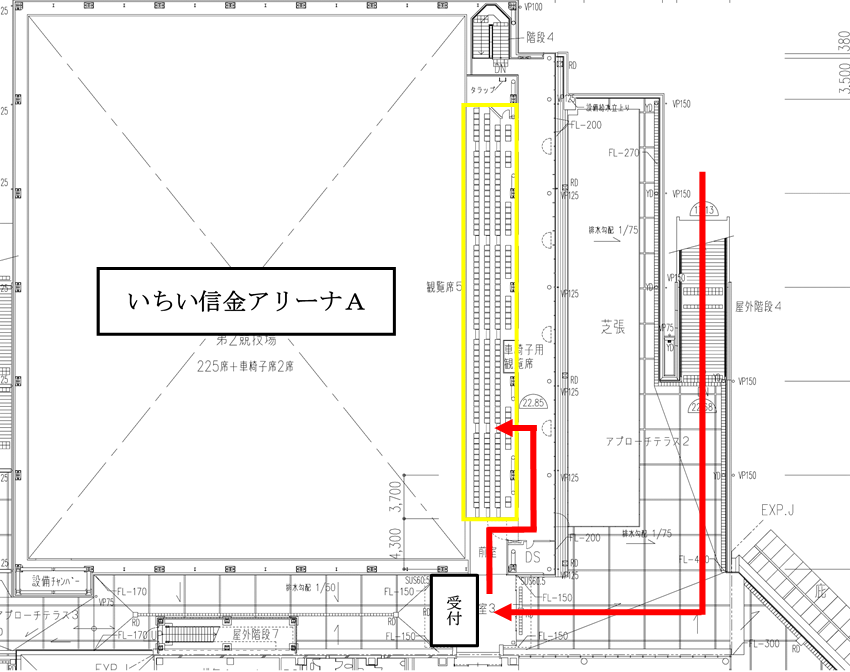 